NATIONAL FOREST SCHEMES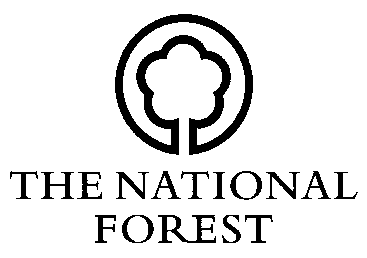 BACS DETAILS FORM (NFC BACS)To be returned to: National Forest Company, Bath Yard, Moira, Swadlincote, Derbyshire, DE12 6BA.Tel: 01283 551211  Fax: 01283 552844   Web: www.nationalforest.orgContact Details Contact Details TitleForenameSurnameAddressPostcodeEmailScheme ReferenceTelephone NumberBank DetailsBank DetailsBank NameAccount NameAccount No. Sort CodeDECLARATION  I am *the owner/the lessee/the agent, named in the approved Contract as numbered above.*delete as appropriateDECLARATION  I am *the owner/the lessee/the agent, named in the approved Contract as numbered above.*delete as appropriateDECLARATION  I am *the owner/the lessee/the agent, named in the approved Contract as numbered above.*delete as appropriateDECLARATION  I am *the owner/the lessee/the agent, named in the approved Contract as numbered above.*delete as appropriateSignedPosition Date